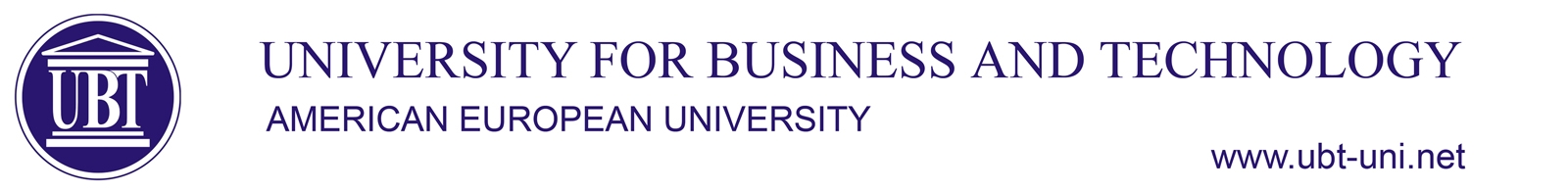 …………………………………………………………………………………………………………………………………………………SyllabusBSc Architecture and Spatial PlanningSubjectDESCRIPTIVE GEOMETRYDESCRIPTIVE GEOMETRYDESCRIPTIVE GEOMETRYDESCRIPTIVE GEOMETRYSubjectTypeSemesterECTSCodeSubjectOBLIGATORY (O)1530-DEG-151Course LecturerArtan Behluli, idaArtan Behluli, idaArtan Behluli, idaArtan Behluli, idaCourse AssistantFjolla Abazi, MScFjolla Abazi, MScFjolla Abazi, MScFjolla Abazi, MScCourse TutorAims and ObjectivesThe aim of the module is to teach students about the fundamental concepts of descriptive geometry by stimulating the argumentation – logical reasoning, visual imagination and perception. The module is focused on the application for solving concrete problems specifically in the disciplines of architecture. As the modules have been drafted I paid very special attention so that the examples and the way they will be explained is as much in compliance with the digital methods of CAD-CAM systems as possible, since, inevitably they are the future.  The aim of the module is to teach students about the fundamental concepts of descriptive geometry by stimulating the argumentation – logical reasoning, visual imagination and perception. The module is focused on the application for solving concrete problems specifically in the disciplines of architecture. As the modules have been drafted I paid very special attention so that the examples and the way they will be explained is as much in compliance with the digital methods of CAD-CAM systems as possible, since, inevitably they are the future.  The aim of the module is to teach students about the fundamental concepts of descriptive geometry by stimulating the argumentation – logical reasoning, visual imagination and perception. The module is focused on the application for solving concrete problems specifically in the disciplines of architecture. As the modules have been drafted I paid very special attention so that the examples and the way they will be explained is as much in compliance with the digital methods of CAD-CAM systems as possible, since, inevitably they are the future.  The aim of the module is to teach students about the fundamental concepts of descriptive geometry by stimulating the argumentation – logical reasoning, visual imagination and perception. The module is focused on the application for solving concrete problems specifically in the disciplines of architecture. As the modules have been drafted I paid very special attention so that the examples and the way they will be explained is as much in compliance with the digital methods of CAD-CAM systems as possible, since, inevitably they are the future.  Learning OutcomesMastering the procedures for the presentation of space and three-dimensional objects in a two-dimensional surface (drawing sheet).Solving geometrical problems of 2D figures and 3D objects through two-dimensional orthogonal projections and three-dimensional parallel projections.Mastering the procedures for the presentation of space and three-dimensional objects in a two-dimensional surface (drawing sheet).Solving geometrical problems of 2D figures and 3D objects through two-dimensional orthogonal projections and three-dimensional parallel projections.Mastering the procedures for the presentation of space and three-dimensional objects in a two-dimensional surface (drawing sheet).Solving geometrical problems of 2D figures and 3D objects through two-dimensional orthogonal projections and three-dimensional parallel projections.Mastering the procedures for the presentation of space and three-dimensional objects in a two-dimensional surface (drawing sheet).Solving geometrical problems of 2D figures and 3D objects through two-dimensional orthogonal projections and three-dimensional parallel projections.